Муниципальное бюджетное  дошкольное образовательное учреждение«Детский сад  № 6»пгт Кавалерово Кавалеровского муниципального округа Приморского краяПРИКАЗ09.01.2024                                                                                            №  4 - аОб утверждении ПоложенийВ соответствии с Федеральным законом Российской федерации от 29.12.2012г. № 273-ФЗ «Об образовании в Российской Федерации», Уставом Муниципального бюджетного дошкольного образовательного учреждения «Детский сад № 6» пгт КавалеровоПРИКАЗЫВАЮ:1.Утвердить:Положение о Педагогическом совете ДОУ;Положение о педагогическом часе;Положение о контроле в ДОУ;Положение о родительском комитете;Положение о ведении документации в ДОУ;Положение о годовом плане;Положение о мониторинговом исследовании;Положение о работе с семьями воспитанников.2.Ввести в действие Положения с 09.01.2024г.3.Кошевой Наталье Игоревне, разместить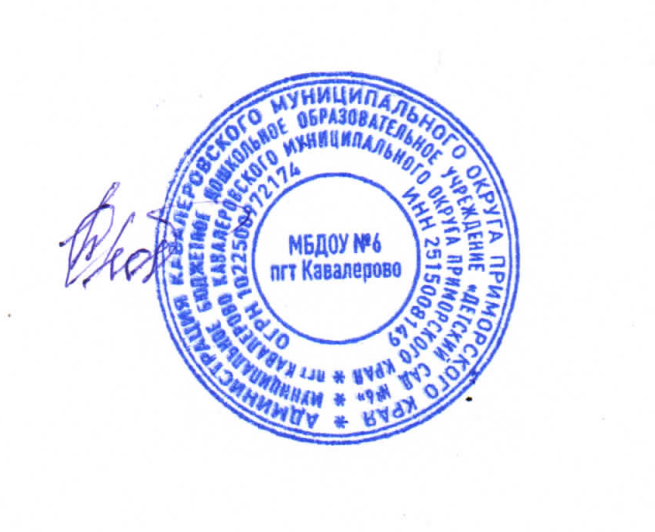 Положения на официальном сайте Учреждения.Заведующий МБДОУ №6 пгт Кавалерово                           Н.В.Дробинская